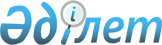 Об установлении минимального размера уставного капитала платежной организацииПостановление Правления Национального Банка Республики Казахстан от 27 октября 2020 года № 129. Зарегистрировано в Министерстве юстиции Республики Казахстан 5 ноября 2020 года № 21584.
      Настоящее постановление вводится в действие с 1 июля 2021 года.
      Примечание ИЗПИ!
      Преамбула предусмотрена в редакции постановления Правления Национального Банка РК от 19.02.2024 № 10 (вводится в действие с 01.07.2024).
      В соответствии с законами Республики Казахстан от 30 марта 1995 года "О Национальном Банке Республики Казахстан", от 26 июля 2016 года "О платежах и платежных системах" Правление Национального Банка Республики Казахстан ПОСТАНОВЛЯЕТ:
      Примечание ИЗПИ!

      Пункт 1 предусмотрен в редакции постановления Правления Национального Банка РК от 19.02.2024 № 10 (вводится в действие с 01.07.2024).


      1. Установить следующие минимальные размеры уставного капитала платежной организации:
      1) 50 000 000 (пятьдесят миллионов) тенге для оказания платежных услуг, указанных в подпункте 3) пункта 1 статьи 12 Закона Республики Казахстан от 26 июля 2016 года "О платежах и платежных системах" (далее – Закон о платежах и платежных системах); 
      2) 30 000 000 (тридцать миллионов) тенге для оказания платежных услуг, указанных в подпункте 7) пункта 1 статьи 12 Закона о платежах и платежных системах; 
      3) 40 000 000 (сорок миллионов) тенге для оказания платежных услуг, указанных в подпункте 8) пункта 1 статьи 12 Закона о платежах и платежных системах; 
      4) 30 000 000 (тридцать миллионов) тенге для оказания платежных услуг, указанных в подпункте 9) пункта 1 статьи 12 Закона о платежах и платежных системах.
      Примечание ИЗПИ!

      Пункт 2 предусмотрен в редакции постановления Правления Национального Банка РК от 19.02.2024 № 10 (вводится в действие с 01.07.2024).


      2. При совмещении платежных услуг минимальный размер уставного капитала платежной организации составляет:
      1) 100 000 000 (сто миллионов) тенге для платежных услуг, указанных в подпунктах 3), 7), 8) и 9) пункта 1 статьи 12 Закона о платежах и платежных системах;
      2) 90 000 000 (девяносто миллионов) тенге для платежных услуг, указанных в подпунктах 3), 7) и 8) пункта 1 статьи 12 Закона о платежах и платежных системах;
      3) 80 000 000 (восемьдесят миллионов) тенге для платежных услуг, указанных в подпунктах 3), 7) и 9) пункта 1 статьи 12 Закона о платежах и платежных системах;
      4) 100 000 000 (сто миллионов) тенге платежных услуг, указанных в подпунктах 3), 8) и 9) пункта 1 статьи 12 Закона о платежах и платежных системах;
      5) 70 000 000 (семьдесят миллионов) тенге платежных услуг, указанных в подпунктах 7), 8) и 9) пункта 1 статьи 12 Закона о платежах и платежных системах;
      6) 50 000 000 (пятьдесят миллионов) тенге платежных услуг, указанных в подпунктах 3) и 7) пункта 1 статьи 12 Закона о платежах и платежных системах;
      7) 90 000 000 (девяносто миллионов) тенге для платежных услуг, указанных в подпунктах 3) и 8) пункта 1 статьи 12 Закона о платежах и платежных системах;
      8) 80 000 000 (восемьдесят миллионов) тенге платежных услуг, указанных в подпунктах 3) и 9) пункта 1 статьи 12 Закона о платежах и платежных системах;
      9) 40 000 000 (сорок миллионов) тенге для платежных услуг, указанных в подпунктах 7) и 8) пункта 1 статьи 12 Закона о платежах и платежных системах;
      10) 30 000 000 (тридцать миллионов) тенге для платежных услуг, указанных в подпунктах 7) и 9) пункта 1 статьи 12 Закона о платежах и платежных системах;
      11) 70 000 000 (семьдесят миллионов) тенге для платежных услуг, указанных в подпунктах 8) и 9) пункта 1 статьи 12 Закона о платежах и платежных системах.
      3. Департаменту платежных систем в установленном законодательством Республики Казахстан порядке обеспечить:
      1) совместно с Юридическим департаментом государственную регистрацию настоящего постановления в Министерстве юстиции Республики Казахстан;
      2) размещение настоящего постановления на официальном интернет-ресурсе Национального Банка Республики Казахстан после его официального опубликования; 
      3) в течение десяти рабочих дней после государственной регистрации настоящего постановления представление в Юридический департамент сведений об исполнении мероприятий, предусмотренных подпунктом 2) настоящего пункта и пунктом 4 настоящего постановления.
      4. Департаменту информации и коммуникаций – пресс-службе Национального Банка Республики Казахстан обеспечить в течение десяти календарных дней после государственной регистрации настоящего постановления направление его копии на официальное опубликование в периодические печатные издания. 
      5. Контроль за исполнением настоящего постановления возложить на курирующего заместителя Председателя Национального Банка Республики Казахстан.
      6. Настоящее постановление вводится в действие с 1 июля 2021 года.
					© 2012. РГП на ПХВ «Институт законодательства и правовой информации Республики Казахстан» Министерства юстиции Республики Казахстан
				
      Председатель Национального Банка Республики Казахстан 

Е. Досаев
